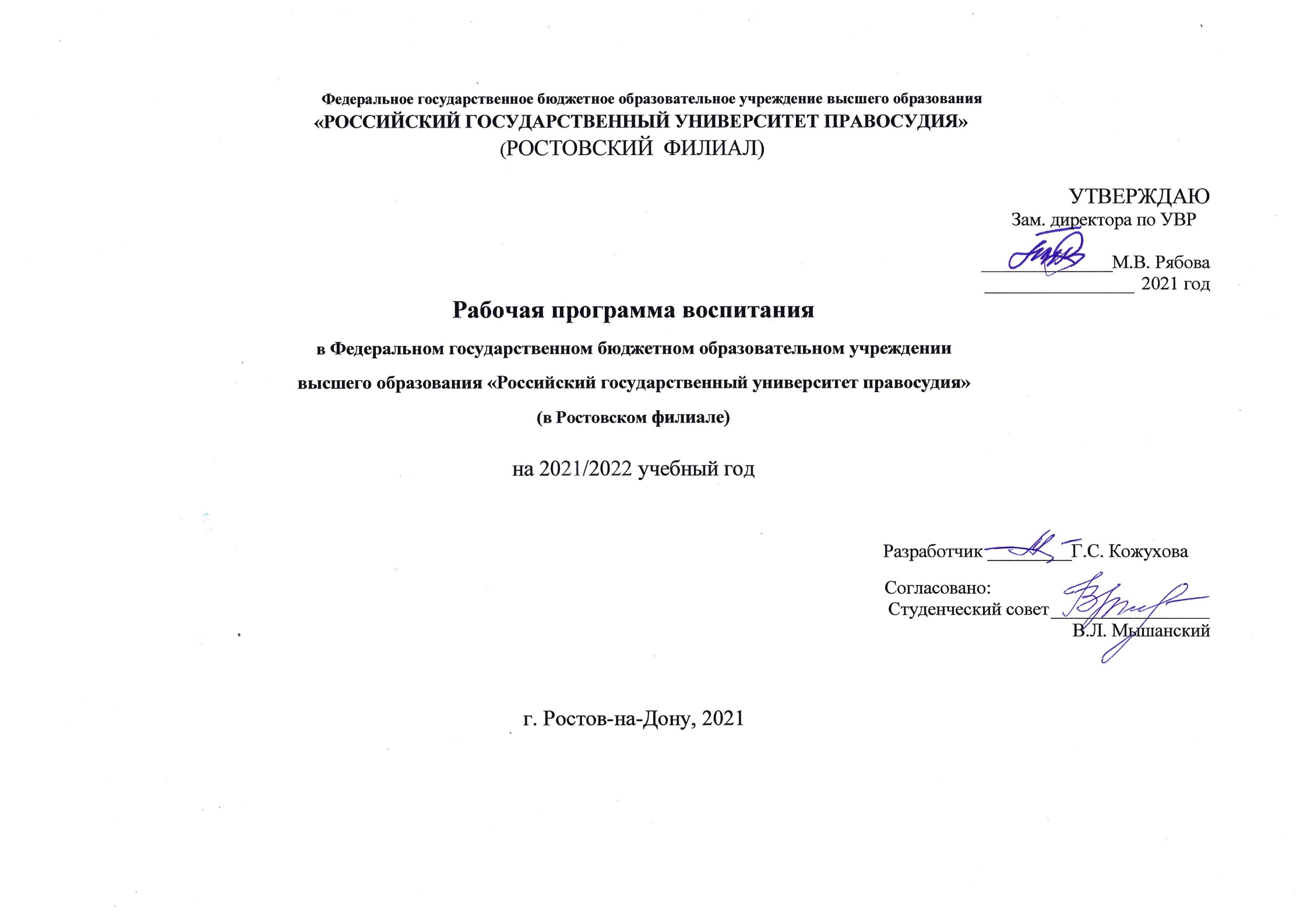 СодержаниеНормативные документыОсновные понятияЦели и задачи воспитательной работыНаправления воспитательной работыОценка и анализ результатов воспитательной работыМатериально-техническое обеспечение воспитательного процессаКалендарный план воспитательной работыНормативные документыФедеральный закон от 29 декабря 2012 года №	273-ФЗ «Об образовании в Российской Федерации»;Указ Президента РФ от 07 мая 2018 года № 204 «О национальных целях и стратегических задачах развития Российской Федерации на период до 2024 года»;Постановление Правительства РФ от 26 декабря 2017 года «Об утверждении государственной программы Российской Федерации «Развитие образования»;Распоряжение Правительства РФ от 29 мая 2015 года № 996-р «Стратегия развития воспитания в Российской Федерации на период до 2025 года»;Распоряжение Правительства РФ от 12 ноября 2020 года № 2945-р об утверждении Плана мероприятий по реализации в 2021 - 2025 годах Стратегии развития воспитания в Российской Федерации на период до 2025 года;Концепция воспитательной деятельности на 2020-2025г. № от 23 сентября 2019 года;Устав и локальные нормативные акты Университета. 2. Основные понятияВ соответствии со статьей 2 главы 1 Федерального закона от 29 декабря 2012 года № 273-ФЗ «Об образовании в Российской Федерации» (далее - Федеральный закон) в процессе реализации программы воспита используются следующие основные понятия:образование - единый целенаправленный процесс воспитания и обучения, являющийся общественно значимым благом и осуществляемый в интересах человека, семьи, общества и государства, а также совокупность приобретаемых знаний, умений, навыков, ценностных установок, опыта деятельности и компетенции определенных объема и сложности в целях интеллектуального, духовно-нравственного, творческого, физического и (или) профессионального развития человека, образовательных потребностей и интересов;воспитание - деятельность, направленная на развитие личности, создание условий для самоопределения и социализации обучающихся на основе социокультурных, духовно-нравственных ценностей и принятых в российском обществе правил и норм поведения в интересах человека, семьи, общества и государства, формирование у обучающихся чувства патриотизма, гражданственности, уважения к памяти защитников Отечества и подвигам Героев Отечества, закону и правопорядку, человеку труда и старшему поколению, взаимного уважения, бережного отношения к культурному наследию и традициям многонационального народа Российской Федерации, природе и окружающей среде;воспитательная деятельность - вид социальной деятельности, направленной на передачу накопленных человечеством культуры и опыта, создание условий для гармоничного развития личности. Далее понятия «воспитательная деятельность» и «воспитательная работа» используются как синонимы;образовательная программа - комплекс основных характеристик образования (объем, содержание, и организационно-педагогических условий, который представлен в виде учебного плана, календарного учебного графика, рабочих программ учебных предметов, курсов, дисциплин (модулей), иных компонентов, оценочных и методических материалов, а также в виде рабочей программы воспитания, календарного плана воспитательной работы, форм аттестации.Воспитательная работа является частью образовательного процесса и составляющей университетской среды, ориентирована на добровольное самоопределение и свободу выбора обучающимися видов деятельности. Результаты воспитательной работы являются частью образовательных результатов ФГОС и формулируются в содержании компетенций.Цели и задачи воспитательной работыЦель воспитательной работы:подготовка творчески мыслящих и гармонично развитых специалистов, обладающих профессиональными навыками и высокими гражданскими качествами.Задачи воспитательной работы:создание и совершенствование условий для личностного и профессионального формирования обучающихся в соответствии с моделью личности выпускника.анализ уровня сформированности всех качеств и компетенций будущего выпускника;разработка системы воспитательной деятельности, которая позволит достигать высокого уровня характеристик, предполагаемых в модели личности выпускника.Результаты реализации программы воспитания:формирование системы компетенций на основе использования ресурсов учебной, внеучебной и социально-ориентированной деятельности;формирование духовных, социальных и профессиональных ценностей;обогащение личностного и социального опыта обучающихся;создание условий для профессионально-личностной самореализации обучающихся.Направления воспитательной работыВ соответствии с требованиями статей 2 и 34 Федерального закона формируются основные направления воспитательной работы:развитие добровольчества и волонтерства - поддержка добровольческих и волонтерских инициатив по всем направлениям (в сфере гражданско-патриотического воспитания, охраны природы, спорта, донорства и т.д.);профессиональная ориентация - помощь в формировании критериев выбора будущей специальности и в создании индивидуальной траектории профессионального развития;гражданско-правовое и патриотическое воспитание - формирование патриотического сознания и поведения обучающихся, уважения к закону и правопорядку, готовности к достойному служению обществу и государству, нетерпимого отношения к коррупционному поведению;межнациональные отношения и толерантность - развитие культуры межнационального общения и формирование установок на равнозначность и равноценность каждого члена общества, социальная адаптация иностранных граждан, социальная адаптация лиц с ограниченными возможностями здоровья и инвалидов;культурно-творческое воспитание - поддержка и развитие творческих способностей и талантов обучающихся. Создание условий для развития эстетического вкуса, повышения уровня культуры, приобщение к культурному наследию и традициям народов России;физическое воспитание и популяризация здорового образа жизни, формирование навыков здорового образа жизни, массового спорта и физической культуры, профилактика вредных привычек;информационно-воспитательная работа - повышение культуры информационной безопасности в молодежной среде, противодействие распространению идеологии терроризма, экстремизма, национализма, ксенофобии;развитие самоуправления обучающихся - поддержка инициатив обучающихся в вопросах организации учебной и внеучебной жизни;воспитательная работа в рамках учебной деятельности - содействие профессиональному самоопределению обучающихся, их профессиональному развитию.5. Оценка и результатов воспитательной работыАнализ результатов воспитательной работы в Университете реализуется поэтапно:этап реализации программы воспитания обучающихся (формирование ценностно-смысловых основ профессиональной деятельности) (1 курс):	- портфолио обучающихся (наличие	почетных грамот, благодарностей, благодарственных писем за активную общественную работу, в сфере воспитательной деятельности);создание условий для формирования и исследования уровня удовлетворенности различными аспектами жизни обучающихся (анкетирование)',создание условий для формирования студенческого самоуправления в студенческом коллективе и изучение динамики его развития (формирование старостата, вовлеченность обучающихся в различные направления деятельности Студенческого совета, внеаудиторные мероприятия),изучение сформированности ценностных ориентиров, уровня ответственности, патриотических, гражданских качеств, толерантности в современных реалиях совместного сосуществования различных народов и национальностей в соответствии с общечеловеческими идеалами (анкетирование),создание условий для формирования навыков здорового образа жизни, массового спорта и физической культуры, профилактика вредных привычек.этап реализации программы воспитания обучающихся (профессионализация) (2-3 курс):портфолио обучающихся (наличие почетных грамот, благодарностей, сертификатов участников в мероприятиях профессиональной направленности, благодарственных писем за активную общественную работу, в сфере воспитательной деятельности),сформированность профессиональных ориентиров, (анкетирование);оценка уровня правосознания, нетерпимости коррупционного поведения, идеологии экстремизма, ксенофобии (анкетирование);оценка уровня понимания важности саморазвития, индивидуальнопсихологических свойств для себя и общества (анкетирование);этап реализации программы воспитания обучающихся (4-5 курс):портфолио обучающихся (наличие почетных грамот;, благодарностей., сертификатов участников в мероприятиях профессиональной направленности, благодарственных писем за активную общественную работу, в сфере воспитательной деятельности);исследование уровня готовности обучающиеся к решению профессиональных задач (анкетирование преподавателей);анкетирование уровня оказания помощи в трудоустройстве;анализ карьерных устремлений выпускников;анкетирование работодателей (выявление профессиональных компетентностных дефицитов молодых специалистов)..Результаты анкетирования обобщаются отделом организации воспитательной работы, факультетами, обсуждаются на УМС и являются основанием для совершенствования рабочей программы воспитания.Материально-техническое обеспечение воспитательного процесса7. Календарный план воспитательной работыКалендарный план воспитательной работы включает перечень основных мероприятий по направлениям воспитательной работы.Календарный план воспитательной работына 2021- 2022	учебный год№Наименование помещений для проведения всех видов воспитательной работыОснащенностьАдрес (местоположение) помещений для проведения всех видов воспитательной работы1Актовый залМультимедийный проектор, экранУл. Ленина,66, ауд. 1022Спортивный залСпортивное оборудование и снаряжениеУл. Ленина,663Вокальный классНоутбук, микрофоны, усилитель, микшерный пульт, колонки, электропианино, ударная установка, электорогитары и акустическая гитараУл. Ленина,66, ауд. 164Студенческий СоветноутбукУл. Ленина,66, ауд. 1245Отдел организации воспитательной работыноутбукиУл. Ленина,66, ауд. 124№МероприятиеМероприятиеМероприятиеДата, срокиДата, срокиЦелевая аудиторияОтветственныеРазвитие добровольчества и волонтерства - поддержка добровольческих и волонтерских инициатив по всем направлениям (в сфере гражданско-патриотического воспитания, охраны природы, спорта, донорства и т.д.)Развитие добровольчества и волонтерства - поддержка добровольческих и волонтерских инициатив по всем направлениям (в сфере гражданско-патриотического воспитания, охраны природы, спорта, донорства и т.д.)Развитие добровольчества и волонтерства - поддержка добровольческих и волонтерских инициатив по всем направлениям (в сфере гражданско-патриотического воспитания, охраны природы, спорта, донорства и т.д.)Развитие добровольчества и волонтерства - поддержка добровольческих и волонтерских инициатив по всем направлениям (в сфере гражданско-патриотического воспитания, охраны природы, спорта, донорства и т.д.)Развитие добровольчества и волонтерства - поддержка добровольческих и волонтерских инициатив по всем направлениям (в сфере гражданско-патриотического воспитания, охраны природы, спорта, донорства и т.д.)Развитие добровольчества и волонтерства - поддержка добровольческих и волонтерских инициатив по всем направлениям (в сфере гражданско-патриотического воспитания, охраны природы, спорта, донорства и т.д.)Развитие добровольчества и волонтерства - поддержка добровольческих и волонтерских инициатив по всем направлениям (в сфере гражданско-патриотического воспитания, охраны природы, спорта, донорства и т.д.)Всероссийская Вахта ПамятиВсероссийская Вахта ПамятиВсероссийская Вахта ПамятиСентябрь 2021, Май 2022г.Сентябрь 2021, Май 2022г.Студенты ЮФД.филол.н.,доцент, профессор кафедры языкознания и иностранных языков Саркисьянц В.Р., ООВРКонкурс эссе «Роль гражданского общества в обеспечении правопорядка»Конкурс эссе «Роль гражданского общества в обеспечении правопорядка»Конкурс эссе «Роль гражданского общества в обеспечении правопорядка»1-30.11.2021 г. 1-30.11.2021 г. 1 курс ЮФДосаева Г.С. зав. кафедрой уголовного права, д.ю.н., доцент;Серебрянников С.В. старший преподаватель кафедры уголовного права;Кагульян Э.А., преподаватель кафедры уголовного праваСовместные акции с Ассоциацией «Молодые медики Дона» - «Река жизни» и центром переливания крови г. Ростова-на-ДонуСовместные акции с Ассоциацией «Молодые медики Дона» - «Река жизни» и центром переливания крови г. Ростова-на-ДонуСовместные акции с Ассоциацией «Молодые медики Дона» - «Река жизни» и центром переливания крови г. Ростова-на-Донув течение годав течение года1-4 курс ЮФООВР, социальный комитетИнформационные подкасты в социальных сетях ВК и InstagramИнформационные подкасты в социальных сетях ВК и InstagramИнформационные подкасты в социальных сетях ВК и Instagramв течение годав течение года1-4 курс ЮФООВР, социальный комитетКруглый стол «Государственная политика в сфере защиты детства: состояние и перспективы» Круглый стол «Государственная политика в сфере защиты детства: состояние и перспективы» Круглый стол «Государственная политика в сфере защиты детства: состояние и перспективы» ноябрь 2021 г.ноябрь 2021 г.ЮФ (бакалавриат)Кафедра гражданского права,  старший преподаватель, к.пед.н.Ковтун Н.А., старший преподаватель, к.ю.н. Закирова С.А.Совместные акции с благотворительным Фондом «Дарина»Совместные акции с благотворительным Фондом «Дарина»Совместные акции с благотворительным Фондом «Дарина»в течение годав течение года1-4 курс ЮФООВР, социальный комитетСовместные акции с ассоциацией «Молодые медики Дона»Совместные акции с ассоциацией «Молодые медики Дона»Совместные акции с ассоциацией «Молодые медики Дона»в течение годав течение года1-4 курс ЮФ ООВР, социальный комитетПрофессиональная ориентация - помощь в формировании критериев выбора будущей специальности и в создании индивидуальной траектории профессионального развитияПрофессиональная ориентация - помощь в формировании критериев выбора будущей специальности и в создании индивидуальной траектории профессионального развитияПрофессиональная ориентация - помощь в формировании критериев выбора будущей специальности и в создании индивидуальной траектории профессионального развитияПрофессиональная ориентация - помощь в формировании критериев выбора будущей специальности и в создании индивидуальной траектории профессионального развитияПрофессиональная ориентация - помощь в формировании критериев выбора будущей специальности и в создании индивидуальной траектории профессионального развитияПрофессиональная ориентация - помощь в формировании критериев выбора будущей специальности и в создании индивидуальной траектории профессионального развитияПрофессиональная ориентация - помощь в формировании критериев выбора будущей специальности и в создании индивидуальной траектории профессионального развитияПроведение индивидуальных встреч со студентами-выпускникамиПроведение индивидуальных встреч со студентами-выпускникамиПроведение индивидуальных встреч со студентами-выпускникамив течение годав течение года1-4 курс ЮФ ППС кафедры, ООВРКонкурс видеороликов «Самопрезентация» Конкурс видеороликов «Самопрезентация» Конкурс видеороликов «Самопрезентация» Октябрь-ноябрь 2020 г.Октябрь-ноябрь 2020 г.1-4 курс  ЮФдоцент кафедры  ГиСЭД, к.пед.н. Соловьева А.В., ППС кафедры ГиСЭДНаучно-практический семинар «Вопросы практики применения земельного законодательства»Научно-практический семинар «Вопросы практики применения земельного законодательства»Научно-практический семинар «Вопросы практики применения земельного законодательства»октябрь2021 г.октябрь2021 г.ЮФ Кафедра гражданского права, профессор, д.ю.н., доцент Колесник И.В., старший преподаватель, к.ю.н. Закирова С.А., старший преподаватель Королевская О.И.Открытые лекции:Темы:а) – «Профессия юрист –что это?»б) – юрист в судебной системев) -  профессиональные требованияг) -  корпоративная этикаОткрытые лекции:Темы:а) – «Профессия юрист –что это?»б) – юрист в судебной системев) -  профессиональные требованияг) -  корпоративная этикаОткрытые лекции:Темы:а) – «Профессия юрист –что это?»б) – юрист в судебной системев) -  профессиональные требованияг) -  корпоративная этикаОктябрь-ноябрь2021 г.Октябрь-ноябрь2021 г.1 курс ЮФКречун Н. И. -  начальник отдела организации практики и трудоустройства «Мероприятия по вопросам трудоустройства выпускников»Проведение собраний, лекций по поводу трудоустройства, посещение форумов-мероприятий от центра занятости населенияАнонс: на официальном сайте РФ РГУП, оф. группе Instagram, оповещение студентов через старост «Мероприятия по вопросам трудоустройства выпускников»Проведение собраний, лекций по поводу трудоустройства, посещение форумов-мероприятий от центра занятости населенияАнонс: на официальном сайте РФ РГУП, оф. группе Instagram, оповещение студентов через старост «Мероприятия по вопросам трудоустройства выпускников»Проведение собраний, лекций по поводу трудоустройства, посещение форумов-мероприятий от центра занятости населенияАнонс: на официальном сайте РФ РГУП, оф. группе Instagram, оповещение студентов через старостОктябрь – июнь 2021 – 2022 г.Октябрь – июнь 2021 – 2022 г.4 курс ЮФОтдел организации практики и трудоустройства выпускников РФ ФГБОУВО «РГУП», Сотрудник центра занятости населения г. Ростова-на-Дону, руководители кадровых служб профильных организаций.Научно-практический семинар «Защита прав потребителей»  .Научно-практический семинар «Защита прав потребителей»  .Научно-практический семинар «Защита прав потребителей»  .ноябрь 2021 г.ноябрь 2021 г.ЮФ (бакалавриат)Кафедра гражданского права, доцент, к.ю.н. Рудик И.Е., доцент, к.ю.н. Колесник В.В.Всероссийская научно-практическая конференция «Уголовное судопроизводство в современной России: актуальные вопросы научного обеспечения и совершенствования правоприменительной практики».Всероссийская научно-практическая конференция «Уголовное судопроизводство в современной России: актуальные вопросы научного обеспечения и совершенствования правоприменительной практики».Всероссийская научно-практическая конференция «Уголовное судопроизводство в современной России: актуальные вопросы научного обеспечения и совершенствования правоприменительной практики».Ноябрь 2021 г.Ноябрь 2021 г.Студенты 1-4 курса ЮФ Кафедра уголовно-процессуального права: Коблева М.М., доцент, к.ю.н.;Полтавцева Л.И., профессор, д.ю.н., к.псих.н.Викторина «История права России»Викторина «История права России»Викторина «История права России»Ноябрь 2021 г.Ноябрь 2021 г.Студенты 1-4 курса ЮФКафедра теории и истории права и государства: Сараев Н.В., доцент кафедры;СНОXII Всероссийская студенческая научная конференция «Судебная система России на современном этапе общественного развития».XII Всероссийская студенческая научная конференция «Судебная система России на современном этапе общественного развития».XII Всероссийская студенческая научная конференция «Судебная система России на современном этапе общественного развития».Декабрь 2021 г.Декабрь 2021 г.1-4 курс ЮФКоблева М.М., заместитель директора по научной работе;Студенческое научное обществоДеловая игра «Финансовая грамотность – залог будущего успеха!»Деловая игра «Финансовая грамотность – залог будущего успеха!»Деловая игра «Финансовая грамотность – залог будущего успеха!»декабрь 2021г.декабрь 2021г.ЮФ(бакалавриат)Кафедра государственно-правовых дисциплин, доцент кафедры к.ю.н. Линкин В.Н.Научно-практический семинар «Практика применения Трудового кодекса РФ: новеллы законодательства, судебная практика и актуальные правовые вопросы»Научно-практический семинар «Практика применения Трудового кодекса РФ: новеллы законодательства, судебная практика и актуальные правовые вопросы»Научно-практический семинар «Практика применения Трудового кодекса РФ: новеллы законодательства, судебная практика и актуальные правовые вопросы»февраль 2022 г.февраль 2022 г.ЮФ (бакалавриат)Кафедра гражданского права, профессор, к.ю.н., к.эконом.н., доцент Гетман Я.Б., доцент, к.ю.н., доцент Губенко М.И.Межрегиональная олимпиада по праву «ФЕМИДА».Межрегиональная олимпиада по праву «ФЕМИДА».Межрегиональная олимпиада по праву «ФЕМИДА».Февраль 2022 г.Февраль 2022 г.Учащиеся общеобразовательных учрежденийКафедра гражданского права: Ковтун Н.А., старший преподаватель кафедры, к.пед.н.Научно-практическая конференция «Реализация права наследования: актуальные проблемы теории и практики»Научно-практическая конференция «Реализация права наследования: актуальные проблемы теории и практики»Научно-практическая конференция «Реализация права наследования: актуальные проблемы теории и практики»февраль 2022 г.февраль 2022 г.ЮФ (бакалавриат)Кафедра гражданского права, доцент, к.ю.н., доцент Чебоньян Т.Г.,  доцент, к.ю.н. Рудик И.Е.Открытая лекция «Юрист в судебных делах»;Открытая лекция «Юрист в судебных делах»;Открытая лекция «Юрист в судебных делах»;март 2022 г. март 2022 г. 3 курс ЮФ к.ю.н., профессор кафедры Лусегенова З.С.к.ю.н., доцент кафедры Пасикова Т.А.Научная гостиная для школьников: Деловая игра «Школьник в мире права (по материалам Совета Европы)»Научная гостиная для школьников: Деловая игра «Школьник в мире права (по материалам Совета Европы)»Научная гостиная для школьников: Деловая игра «Школьник в мире права (по материалам Совета Европы)»Март 2022 г.Март 2022 г.Учащиеся общеобразовательных учрежденийКафедра гражданского права: Ковтун Н.А., старший преподаватель кафедры, к.пед..н.Коблева М.М., заместитель директора по научной работе,СНООрганизация конкурсного мероприятия «Навыки профессионального мастерства адвоката»;Организация конкурсного мероприятия «Навыки профессионального мастерства адвоката»;Организация конкурсного мероприятия «Навыки профессионального мастерства адвоката»;март 2022 г. март 2022 г. 3 курс бакалавриат, к.ю.н., профессор кафедры Лусегенова З.С.к.ю.н., доцент кафедры Пасикова Т.А.Участие в профориентационных мероприятиях, Дне открытых дверейУчастие в профориентационных мероприятиях, Дне открытых дверейУчастие в профориентационных мероприятиях, Дне открытых дверейМарт –май 2022 г.Март –май 2022 г.2-3 курс ЮФШвандерова А.Р.Телефон «горячей линии» по вопросам содействия трудоустройству выпускниковИнформирование о государственных услугах, предоставляемых службой занятости населения; При содействии центра занятости населения организовывать мероприятия по социально-психологической адаптации студентов и выпускников на современном рынке труда; Тренинг: «Эффективные методы самопрезентации»;Мастер-класс: «Грамотное резюме- 50% успеха при трудоустройстве»; - «На пути к карьере» - информация представителей кадровых служб профильных организаций о профессиональных требованиях к соискателям рабочего места, особенностях проведения конкурсных процедур;Тренинг: «Пути поиска работы»Телефон «горячей линии» по вопросам содействия трудоустройству выпускниковИнформирование о государственных услугах, предоставляемых службой занятости населения; При содействии центра занятости населения организовывать мероприятия по социально-психологической адаптации студентов и выпускников на современном рынке труда; Тренинг: «Эффективные методы самопрезентации»;Мастер-класс: «Грамотное резюме- 50% успеха при трудоустройстве»; - «На пути к карьере» - информация представителей кадровых служб профильных организаций о профессиональных требованиях к соискателям рабочего места, особенностях проведения конкурсных процедур;Тренинг: «Пути поиска работы»Телефон «горячей линии» по вопросам содействия трудоустройству выпускниковИнформирование о государственных услугах, предоставляемых службой занятости населения; При содействии центра занятости населения организовывать мероприятия по социально-психологической адаптации студентов и выпускников на современном рынке труда; Тренинг: «Эффективные методы самопрезентации»;Мастер-класс: «Грамотное резюме- 50% успеха при трудоустройстве»; - «На пути к карьере» - информация представителей кадровых служб профильных организаций о профессиональных требованиях к соискателям рабочего места, особенностях проведения конкурсных процедур;Тренинг: «Пути поиска работы»Апрель-июль2022 г.Апрель-июль2022 г.4 курс ЮФКречун Н. И. -  начальник отдела организации практики и трудоустройстваКонференция  «V Форум цивилистов»Конференция  «V Форум цивилистов»Конференция  «V Форум цивилистов»апрель 2022 г.апрель 2022 г.ЮФ (бакалавриат)Кафедра гражданского права, зав. кафедрой, д.ю.н., профессор Корецкий А.Д., старший преподаватель, к.пед.н.Ковтун Н.А.Конкурс «Юридические дебаты»Конкурс «Юридические дебаты»Апрель 2022 г.Апрель 2022 г.Студенты 1-3 курса ЮФКоблева М.М., заместитель директора по научной работе;СНОВсероссийская студенческая научно-исследовательская конференция «Социально-правовые преобразования в современной России»Всероссийская студенческая научно-исследовательская конференция «Социально-правовые преобразования в современной России»маймайСтуденты Рф РГУП, вузов города, филиаловЗав. кафедрой ООД Швандерова А.Р.Анкетирование обучающихся: оценка уровня понимания важности саморазвития, индивидуально-психологических свойств для себя и обществаАнкетирование обучающихся: оценка уровня понимания важности саморазвития, индивидуально-психологических свойств для себя и общества01-30.05.2022 г.01-30.05.2022 г.1-4 курс ЮФДекан  ЮФ Цой Б.А. и педагог-психолог Соловьева А.В.Анкетирование преподавателей: исследование уровня готовности обучающихся к решению профессиональных задачАнкетирование преподавателей: исследование уровня готовности обучающихся к решению профессиональных задач01-30.05.2022 г.01-30.05.2022 г.1-4 курс ЮФДекан  ЮФ Цой Б.А.Парад профессийПарад профессийМай 2022 г.Май 2022 г.1-2 курс ЮФООВР, кафедра ООД и др. кафедрыГражданско-правовое и патриотическое воспитание - формирование патриотического сознания и поведения обучающихся, уважения к закону и правопорядку, готовности к достойному служению обществу и государству, нетерпимого отношения к коррупционному поведениюГражданско-правовое и патриотическое воспитание - формирование патриотического сознания и поведения обучающихся, уважения к закону и правопорядку, готовности к достойному служению обществу и государству, нетерпимого отношения к коррупционному поведениюГражданско-правовое и патриотическое воспитание - формирование патриотического сознания и поведения обучающихся, уважения к закону и правопорядку, готовности к достойному служению обществу и государству, нетерпимого отношения к коррупционному поведениюГражданско-правовое и патриотическое воспитание - формирование патриотического сознания и поведения обучающихся, уважения к закону и правопорядку, готовности к достойному служению обществу и государству, нетерпимого отношения к коррупционному поведениюГражданско-правовое и патриотическое воспитание - формирование патриотического сознания и поведения обучающихся, уважения к закону и правопорядку, готовности к достойному служению обществу и государству, нетерпимого отношения к коррупционному поведениюГражданско-правовое и патриотическое воспитание - формирование патриотического сознания и поведения обучающихся, уважения к закону и правопорядку, готовности к достойному служению обществу и государству, нетерпимого отношения к коррупционному поведениюДень Знаний. Организационные мероприятия Студенческого Совета, кураторов от Студенческого Совета и кураторов от ППС «У нас так принято…»День Знаний. Организационные мероприятия Студенческого Совета, кураторов от Студенческого Совета и кураторов от ППС «У нас так принято…»Сентябрь 2021 г.Сентябрь 2021 г.1 курс ЮФООВР, кураторы от ППСПосвящение в студентыПосвящение в студентыТретья неделя сентября 2021 г.Третья неделя сентября 2021 г.1 курс ЮФ2 курс ЮФООВР, кураторы от ППСОткрытые лекции в рамках Дней правового просвещения.Открытые лекции в рамках Дней правового просвещения.Сентябрь-декабрь 2021 г.Сентябрь-декабрь 2021 г.Студенты 1-4 курса ЮФ Кафедра гражданского права: Ковтун Н.А., старший преподаватель кафедры, к.пед.н.Научный кружок: Гражданское правоНаучный кружок: Гражданское правоСентябрь 2021 г.Сентябрь 2021 г.Студенты 1-4 курса ЮФКафедра гражданского права: Рудик И.Е., к.ю.н., доцент кафедрыКруглый стол по теме «Проблемы правотворчества и правоприменения»Круглый стол по теме «Проблемы правотворчества и правоприменения»20.11.202120.11.2021Юридический факультет, группаД-101, Д-102, очной формы обученияДоцент кафедры теории и истории права и государства, д.ю.н., профессор Сараев Н.В.Дискуссионный Киноклуб «Мое мнение» Дискуссионный Киноклуб «Мое мнение» В течение годаВ течение года1-2 курсы ЮФДоцент, к.ф.н. Трухан А.В.Конкурс презентаций «Я – гражданин Российской Федерации!»Конкурс презентаций «Я – гражданин Российской Федерации!»декабрь 2021г.декабрь 2021г.ЮФ(бакалавриат)Кафедра государственно-правовых дисциплин, зав.кафедрой к.ю.н., доцент Тутинас Е.В.Конкурс социальной рекламы«Коррупции в нашей жизни места нет»Конкурс социальной рекламы«Коррупции в нашей жизни места нет»7-15.12.2021 г.7-15.12.2021 г.2-4 курсы ЮФДосаева Г.С. зав. кафедрой уголовного права, д.ю.н., доцент;Кравцова Е.А. старший преподаватель кафедры уголовного праваПрактический семинар «Отдельные виды гражданско-правовых договоров в практике договорной работы: актуальные проблемы и судебная практика»Практический семинар «Отдельные виды гражданско-правовых договоров в практике договорной работы: актуальные проблемы и судебная практика»март 2022 г.март 2022 г.ЮФ (бакалавриат)Кафедра гражданского права, профессор, к.ю.н., к.эконом.н., доцент Гетман Я.Б., доцент,  к.ю.н., доцент Губенко М.И.Научно-практический онлайн круглый стол «Зачет в Постановлении Пленума ВС РФ от 11 июня 2020 года №6 «О некоторых вопросах применения положений ГК РФ о прекращении обязательств»Научно-практический онлайн круглый стол «Зачет в Постановлении Пленума ВС РФ от 11 июня 2020 года №6 «О некоторых вопросах применения положений ГК РФ о прекращении обязательств»май 2022 г.май 2022 г.ЮФ (бакалавриат)Кафедра гражданского права, зав. кафедрой, д.ю.н., профессор Корецкий А.Д., профессор,  д.ю.н., доцент Колесник И.В.Ежегодный фестиваль «Георгиевская лента»Ежегодный фестиваль «Георгиевская лента»Май 2022 г.Май 2022 г.1-4 курс ЮФООВРТоржественные мероприятия, посвященные вручению дипломов, почётных грамот, благодарственных писем родителям студентов отличников и активистов, пополнение летописи филиала фотографиями выпускников, окончивших университет с отличиемТоржественные мероприятия, посвященные вручению дипломов, почётных грамот, благодарственных писем родителям студентов отличников и активистов, пополнение летописи филиала фотографиями выпускников, окончивших университет с отличиемИюль 2022 г.Июль 2022 г.4 курс ЮФДиректор филиала,Зам. директора по УВР,Декан факультета ЮФЗав. Кафедрами, отдел организации воспитательной работыМежнациональные отношения и толерантность - развитие культуры межнационального общения и формирование установок на равнозначность и равноценность каждого члена общества, социальная адаптация иностранных граждан, социальная адаптация лиц с ограниченными возможностями здоровья и инвалидовМежнациональные отношения и толерантность - развитие культуры межнационального общения и формирование установок на равнозначность и равноценность каждого члена общества, социальная адаптация иностранных граждан, социальная адаптация лиц с ограниченными возможностями здоровья и инвалидовМежнациональные отношения и толерантность - развитие культуры межнационального общения и формирование установок на равнозначность и равноценность каждого члена общества, социальная адаптация иностранных граждан, социальная адаптация лиц с ограниченными возможностями здоровья и инвалидовМежнациональные отношения и толерантность - развитие культуры межнационального общения и формирование установок на равнозначность и равноценность каждого члена общества, социальная адаптация иностранных граждан, социальная адаптация лиц с ограниченными возможностями здоровья и инвалидовМежнациональные отношения и толерантность - развитие культуры межнационального общения и формирование установок на равнозначность и равноценность каждого члена общества, социальная адаптация иностранных граждан, социальная адаптация лиц с ограниченными возможностями здоровья и инвалидовМежнациональные отношения и толерантность - развитие культуры межнационального общения и формирование установок на равнозначность и равноценность каждого члена общества, социальная адаптация иностранных граждан, социальная адаптация лиц с ограниченными возможностями здоровья и инвалидовМеждународная научно-практическая конференция Модель ООНМеждународная научно-практическая конференция Модель ООННоябрь-декабрь 2021  г.Ноябрь-декабрь 2021  г.2-4 курс ЮФ(бакалавриат) Кафедра международного права, заведующий кафедрой, к.ю.н. доцент, Денисенко С.В.Анкетирование обучающихся с целью мониторинга сформированности ценностных ориентиров, уровня ответственности, патриотических, гражданских качеств, толерантности в современных реалиях совместного сосуществования различных народов и национальностей в соответствии с общечеловеческими идеаламиАнкетирование обучающихся с целью мониторинга сформированности ценностных ориентиров, уровня ответственности, патриотических, гражданских качеств, толерантности в современных реалиях совместного сосуществования различных народов и национальностей в соответствии с общечеловеческими идеалами01.-30.11.2021 г.(4 ноября - День народного единства16 ноября - День толерантности)01.-30.11.2021 г.(4 ноября - День народного единства16 ноября - День толерантности)1-4 курс ЮФДекан факультета ЮФЗав. Кафедрами, отдел организации воспитательной работыФестиваль национальных культур «Семейные традиции»Фестиваль национальных культур «Семейные традиции»Ноябрь 2021 г.Ноябрь 2021 г.1-3 курс ЮФООВР, кафедрыКураторские тематические часыКураторские тематические часыВ течение года В течение года 1-2 курс ЮФООВР, кураторы от ППСВстречи с диаспорами, землячествами и т.д.Встречи с диаспорами, землячествами и т.д.В течение года В течение года 1-4 курс ЮФООВР, кураторы от ППСКультурно-творческое воспитание - поддержка и развитие творческих способностей и талантов обучающихся. Создание условий для развития эстетического вкуса, повышения уровня культуры, приобщение к культурному наследию и традициям народов РоссииКультурно-творческое воспитание - поддержка и развитие творческих способностей и талантов обучающихся. Создание условий для развития эстетического вкуса, повышения уровня культуры, приобщение к культурному наследию и традициям народов РоссииКультурно-творческое воспитание - поддержка и развитие творческих способностей и талантов обучающихся. Создание условий для развития эстетического вкуса, повышения уровня культуры, приобщение к культурному наследию и традициям народов РоссииКультурно-творческое воспитание - поддержка и развитие творческих способностей и талантов обучающихся. Создание условий для развития эстетического вкуса, повышения уровня культуры, приобщение к культурному наследию и традициям народов РоссииКультурно-творческое воспитание - поддержка и развитие творческих способностей и талантов обучающихся. Создание условий для развития эстетического вкуса, повышения уровня культуры, приобщение к культурному наследию и традициям народов РоссииКультурно-творческое воспитание - поддержка и развитие творческих способностей и талантов обучающихся. Создание условий для развития эстетического вкуса, повышения уровня культуры, приобщение к культурному наследию и традициям народов РоссииРабота творческих студий и кружковРабота творческих студий и кружковВ течение годаВ течение годаЮФООВР, педагог-организатор, руководители творческих студийБитва хоров. Творческий вокальный конкурсБитва хоров. Творческий вокальный конкурсОктябрь 2021 г.Октябрь 2021 г.1-2 курс ЮФООВР, педагог-организатор, руководители творческих студийОтборочные конкурсы для номинаций Всероссийского фестиваля студенческого творчества «Созвездие РГУП»  Отборочные конкурсы для номинаций Всероссийского фестиваля студенческого творчества «Созвездие РГУП»  В течение года по графику фестиваляВ течение года по графику фестиваля1-4 курс ЮФООВР, педагог-организатор, руководители творческих студийУчастие в номинациях Всероссийского фестиваля студенческого творчества «Созвездие РГУП» Участие в номинациях Всероссийского фестиваля студенческого творчества «Созвездие РГУП» В течение года по графику фестиваляВ течение года по графику фестиваля1-4 курс ЮФООВР, педагог-организатор, руководители творческих студийЛитературный бал по произведению А. де Сент-Экзюпери «Маленький принц»Литературный бал по произведению А. де Сент-Экзюпери «Маленький принц»Октябрь 2021 г.Октябрь 2021 г.1-2 курс ЮФООВР, педагог-организатор, руководители творческих студийКонкурс презентаций на тему: «Налоговые правонарушения и налоговая ответственность»Конкурс презентаций на тему: «Налоговые правонарушения и налоговая ответственность»ноябрь 2021г.ноябрь 2021г.ЮФ(бакалавриат)Кафедра государственно-правовых дисциплин,доцент кафедры к.ю.н. Линкин В.Н.Письменные работы на темы:  а) – «Почему я выбрал профессию юриста?» б) – «Мой выбор профессии. Мой «кумир» в профессии» в) – «Моё представление о профессии» г) – «Кем я мечтаю стать в профессии?»Письменные работы на темы:  а) – «Почему я выбрал профессию юриста?» б) – «Мой выбор профессии. Мой «кумир» в профессии» в) – «Моё представление о профессии» г) – «Кем я мечтаю стать в профессии?»Октябрь-ноябрь2021 г.Октябрь-ноябрь2021 г.1 курс ЮФКречун Н. И. -  начальник отдела организации практики и трудоустройстваКруглые столы:а) «Профессия юрист – глазами практиков» б) «Особенности работы, права, обязанности, ограничения»в) «Морально-этические и нравственные нормы профессии»Круглые столы:а) «Профессия юрист – глазами практиков» б) «Особенности работы, права, обязанности, ограничения»в) «Морально-этические и нравственные нормы профессии»Октябрь – июнь 2021 - 2022г.Октябрь – июнь 2021 - 2022г.1-4 курс ЮФКречун Н. И. -  начальник отдела организации практики и трудоустройства, руководители кадровых служб профильных организаций.«Проведение проблемных семинаров-диспутов»Темы: А) «Корпоративная этика»Б) «Деловая репутация»Г) «Честь и достоинство»«Проведение проблемных семинаров-диспутов»Темы: А) «Корпоративная этика»Б) «Деловая репутация»Г) «Честь и достоинство»Октябрь – июнь 2021 - 2022г.Октябрь – июнь 2021 - 2022г.1-4 курс ЮФКречун Н. И. -  начальник отдела организации практики и трудоустройства, Кафедра гуманитарных и социально-экономических дисциплинФотоконкурс «Дружба народов» в рамках Фестиваля Национальных КультурФотоконкурс «Дружба народов» в рамках Фестиваля Национальных КультурНоябрь 2021г.Ноябрь 2021г.1-4 курс ЮФД.филол.н.,доцент, профессор кафедры языкознания и иностранных языков Саркисьянц В.Р., К.филол.н.,доцент, доцент кафедры языкознания и иностранных языков Пилипенко Н.А., К.филол.н.,доцент, доцент кафедры языкознания и иностранных языков Узенцова Е.А., К.пед.н.,доцент, доцент кафедры языкознания и иностранных языков Буряк В.А., К.филол.н.,доцент, доцент кафедры языкознания и иностранных языков Молчанова С.В., старший преп. кафедры языкознания и иностранных языков Лысенко Н.А.Конкурс видеороликов в группах бакалавриата и специалитета на определенную тематикуКонкурс видеороликов в группах бакалавриата и специалитета на определенную тематику13-17.02.2022 г.13-17.02.2022 г.2-4 курсы ЮФСеребрянников С.В. старший преподаватель кафедры уголовного права, Кагульян Э.А., преподаватель кафедры уголовного праваМузыкально-литературный конкурсМузыкально-литературный конкурсМарт 2022г.Март 2022г.1- 3 курс ЮФК.филол.н.,доцент, доцент кафедры языкознания и иностранных языков Пилипенко Н.А.Моделирование судебного процесса по дисциплине Римское право (правовое воспитание студентов в процессе изучения юридических дисциплин)Моделирование судебного процесса по дисциплине Римское право (правовое воспитание студентов в процессе изучения юридических дисциплин)01-10.04. 2022 г.01-10.04. 2022 г.Юридический факультет, группаД-203, Д-204, Д-205очной формы обученияЗаведующий кафедрой теории и истории права и государства, д.ю.н., профессор Власова Г.Б.Физическое воспитание и популяризация здорового образа жизни, формирование навыков здорового образа жизни, массового спорта и физической культуры, профилактика вредных привычекФизическое воспитание и популяризация здорового образа жизни, формирование навыков здорового образа жизни, массового спорта и физической культуры, профилактика вредных привычекФизическое воспитание и популяризация здорового образа жизни, формирование навыков здорового образа жизни, массового спорта и физической культуры, профилактика вредных привычекФизическое воспитание и популяризация здорового образа жизни, формирование навыков здорового образа жизни, массового спорта и физической культуры, профилактика вредных привычекФизическое воспитание и популяризация здорового образа жизни, формирование навыков здорового образа жизни, массового спорта и физической культуры, профилактика вредных привычекФизическое воспитание и популяризация здорового образа жизни, формирование навыков здорового образа жизни, массового спорта и физической культуры, профилактика вредных привычекИндивидуальные беседы со студентами «Безопасность общая - ответственность личная»Индивидуальные беседы со студентами «Безопасность общая - ответственность личная»сентябрь 2021г.сентябрь 2021г.ЮФ (бакалавриат)Кафедра государственно-правовых дисциплин, преподаватель кафедры Борисенко Л.В.Спортивное мероприятие, посвященное дню первокурсника Спортивная база «Искра».Спортивное мероприятие, посвященное дню первокурсника Спортивная база «Искра».Сентябрь 2021 г.Сентябрь 2021 г.ЮФзав. каф. Химченко С.Е. доц. Николаев В.В.ст.преп. Медведев В.В.преп. Литовченко М.Н.Конкурс социальных видеороликов «Твой Взгляд»Конкурс социальных видеороликов «Твой Взгляд»16.09.2021 г. по 03.11.2021 г.16.09.2021 г. по 03.11.2021 г.1 курс ЮФдоцент кафедры  ГиСЭД, к.пед.н. Соловьева А.В., ППС кафедры ГиСЭДКруглый стол «Противодействие распространению идеологии экстремизма и терроризма в молодежной среде»Круглый стол «Противодействие распространению идеологии экстремизма и терроризма в молодежной среде»16.11.202 г.16.11.202 г.1 курс ЮФдоцент кафедры  ГиСЭД, к.пед.н. Соловьева А.В., ППС кафедры ГиСЭДМежвузовские соревнования по футболу, посвященные дню первокурсникаСпортивный комплекс «Стрела».Межвузовские соревнования по футболу, посвященные дню первокурсникаСпортивный комплекс «Стрела».Октябрь2021 г.Октябрь2021 г.ЮФзав. каф. Химченко С.Е., ст.преп. Медведев В.В.Соревнования по волейболу(в зачет спартакиады РФ ФГБОУВО «РГУП»)Спортивный комплекс филиала.Соревнования по волейболу(в зачет спартакиады РФ ФГБОУВО «РГУП»)Спортивный комплекс филиала.Октябрь2021 г.Октябрь2021 г.ЮФпреп. Литовченко М.Н.ст.преп. Медведев В.В.Традиционный новогодний турнир по мини-футболу среди ВУЗов г. Ростова-на-Дону.Традиционный новогодний турнир по мини-футболу среди ВУЗов г. Ростова-на-Дону.Декабрь2021 г.Декабрь2021 г.ЮФст. пр. Медведев В.В.зав. каф. Химченко С.Е.Соревнования по гиревому спорту (в зачет спартакиады РФ ФГБОУВО «РГУП»)Соревнования по гиревому спорту (в зачет спартакиады РФ ФГБОУВО «РГУП»)Декабрь2021 г.Декабрь2021 г.ЮФдоц. Николаев В.В.преп. Литовченко М.Н.Соревнования по настольному теннису (в зачет спартакиады РФ ФГБОУВО «РГУП»)Соревнования по настольному теннису (в зачет спартакиады РФ ФГБОУВО «РГУП»)Март2022 г.Март2022 г.ЮФдоц. Николаев В.В.ст. пр. Медведев В.В.Диспут «Девиантное поведение несовершеннолетних»Диспут «Девиантное поведение несовершеннолетних»10-30.04.2022 г.10-30.04.2022 г.3-4 курсы ЮФДосаева Г.С. зав. кафедрой уголовного права, д.ю.н., доцент;Серегина Е.В., профессор кафедры уголовного права, к.ю.н., доцент;Москалева Е.Н., старший преподаватель кафедры уголовного праваСоревнования по мини-футболу(в зачет спартакиады РФ ФГБОУВО «РГУП»)Спортивный комплекс "Стрела".Соревнования по мини-футболу(в зачет спартакиады РФ ФГБОУВО «РГУП»)Спортивный комплекс "Стрела".Апрель2022 г.Апрель2022 г.ЮФзав. каф. Химченко С.Е.ст. пр. Медведев В.В.преп. Литовченко М.Н.Товарищеская встреча по самбо среди студентов РФ. ФГБОУВО «РГУП» и ЮФУ.Товарищеская встреча по самбо среди студентов РФ. ФГБОУВО «РГУП» и ЮФУ.Март2022 г.Март2022 г.ЮФзав. каф. Химченко С.Е.доц. Николаев В.В.преп. Литовченко М.Н.Традиционная городская легкоатлетическая эстафета (посвящена празднику весны и труда)Театральная площадь.Традиционная городская легкоатлетическая эстафета (посвящена празднику весны и труда)Театральная площадь.Май2022 г.Май2022 г.ЮФзав. каф. Химченко С.Е.доц. Николаев В.В. ст. пр. Медведев В.В.Соревнования по спортивному многоборью допризывников (в зачет спартакиады РФ ФГБОУВО «РГУП»)Соревнования по спортивному многоборью допризывников (в зачет спартакиады РФ ФГБОУВО «РГУП»)Май2022 г.Май2022 г.ЮФдоц. Николаев В.В.преп. Литовченко М.Н.Туристический слет со студентами юридического    факультета РФ ФГБОУВО «РГУП»), посвященный Дню России.Туристический слет со студентами юридического    факультета РФ ФГБОУВО «РГУП»), посвященный Дню России.Июнь2022 г.Июнь2022 г.ЮФзав. каф. Химченко С.Е.доц. Николаев В.В.Ст. преп. Медведев В.В.преп. Литовченко М.Н.Информационно-воспитательная работа - повышение культуры информационной безопасности в молодежной среде, противодействие распространению идеологии терроризма, экстремизма, национализма, ксенофобииИнформационно-воспитательная работа - повышение культуры информационной безопасности в молодежной среде, противодействие распространению идеологии терроризма, экстремизма, национализма, ксенофобииИнформационно-воспитательная работа - повышение культуры информационной безопасности в молодежной среде, противодействие распространению идеологии терроризма, экстремизма, национализма, ксенофобииИнформационно-воспитательная работа - повышение культуры информационной безопасности в молодежной среде, противодействие распространению идеологии терроризма, экстремизма, национализма, ксенофобииИнформационно-воспитательная работа - повышение культуры информационной безопасности в молодежной среде, противодействие распространению идеологии терроризма, экстремизма, национализма, ксенофобииИнформационно-воспитательная работа - повышение культуры информационной безопасности в молодежной среде, противодействие распространению идеологии терроризма, экстремизма, национализма, ксенофобииБеседа по основам безопасности студентов в сети ИнтернетБеседа по основам безопасности студентов в сети Интернетсентябрь 2021г.сентябрь 2021г.ЮФ(бакалавриат)Кафедра государственно-правовых дисциплин, зав.кафедрой к.ю.н., доцент Ттинас Е.В.,доцент кафедры к.ю.н. Линкин В.Н., преподаватели кафедры Борисенко Л.В., Патеева Д.Р.Информирование студентов через информационно-телекоммуникационную сеть «Интернет» путем размещения информационных материалов о научных мероприятиях и научно-исследовательской работы кафедры на сайте университета Информирование студентов через информационно-телекоммуникационную сеть «Интернет» путем размещения информационных материалов о научных мероприятиях и научно-исследовательской работы кафедры на сайте университета в течение годав течение года1-4 курс ЮФ Специалист кафедры гражданского процессуального права Бардош Т.В.Диспут «Информационная безопасность в образовательной среде и в сети Интернет»Диспут «Информационная безопасность в образовательной среде и в сети Интернет»15-30 октября 2021 г.15-30 октября 2021 г.3-4 курсы ЮФДосаева Г.С. зав. кафедрой уголовного права, д.ю.н., доцент;Серегина Е.В., профессор кафедры уголовного права, к.ю.н., доцент;Москалева Е.Н., старший преподаватель кафедры уголовного праваАнкетирование обучающихся: оценка уровня правосознания, нетерпимости коррупционного поведения, идеологии экстремизма, ксенофобииАнкетирование обучающихся: оценка уровня правосознания, нетерпимости коррупционного поведения, идеологии экстремизма, ксенофобии01-25.12.2021 г.(9 декабря - международный день борьбы с коррупцией)01-25.12.2021 г.(9 декабря - международный день борьбы с коррупцией)1-4 курс ЮФДеканы ЮФ Цой Б.А.Педагог-психолог Соловьева А.В. Развитие самоуправления обучающихся - поддержка инициатив обучающихся в вопросах организации учебной и внеучебной жизниРазвитие самоуправления обучающихся - поддержка инициатив обучающихся в вопросах организации учебной и внеучебной жизниРазвитие самоуправления обучающихся - поддержка инициатив обучающихся в вопросах организации учебной и внеучебной жизниРазвитие самоуправления обучающихся - поддержка инициатив обучающихся в вопросах организации учебной и внеучебной жизниРазвитие самоуправления обучающихся - поддержка инициатив обучающихся в вопросах организации учебной и внеучебной жизниРазвитие самоуправления обучающихся - поддержка инициатив обучающихся в вопросах организации учебной и внеучебной жизниСоздание комитетов Студенческого Совета, формирование Корпуса Студенческого АктиваСоздание комитетов Студенческого Совета, формирование Корпуса Студенческого АктиваМай – сентябрь 2021 г.  Май – сентябрь 2021 г.  2-4 курс ЮФ ООВРВыездная школа кураторовВыездная школа кураторовАвгуст 2021 г.Август 2021 г.Кураторы от ССООВР, кураторы от ППСМастер-класс для студентов «Научно-исследовательская деятельность студентов в рамках изучения дисциплин уголовно-правового цикла»Мастер-класс для студентов «Научно-исследовательская деятельность студентов в рамках изучения дисциплин уголовно-правового цикла»14 -25.10.2021 г.14 -25.10.2021 г.2-3 курсы ЮФ, Досаева Г.С. зав. кафедрой уголовного права, д.ю.н., доцент;Фоменко И.В., доцент кафедры, к.ю.н., доцентЯ – преподаватель!(день самоуправления)Я – преподаватель!(день самоуправления)ноябрь 2021г.ноябрь 2021г.ЮФ(бакалавриат)Кафедра государственно-правовых дисциплин, зав.кафедрой к.ю.н., доцент Тутинас Е.В.Организационные собрание СНООрганизационные собрание СНОЯнварь 2022 г.Январь 2022 г.Участники СНОКоблева М.М., заместитель директора по научной работе;СНОПроведение заседаний студсовета и групповых студенческих собраний с целью развития студенческого самоуправленияПроведение заседаний студсовета и групповых студенческих собраний с целью развития студенческого самоуправления01.-30.04.2022 г. 01.-30.04.2022 г. 1-4 курс ЮФДекан факультета ЮФЗав. Кафедрами,отдел организации воспитательной работы, кураторы группШкола кураторов «Amigus»Школа кураторов «Amigus»Апрель – август 2022 г.Апрель – август 2022 г.1-4 курс ЮФООВРВоспитательная работа в рамках учебной деятельности - содействие профессиональному самоопределению обучающихся, их профессиональному развитиюВоспитательная работа в рамках учебной деятельности - содействие профессиональному самоопределению обучающихся, их профессиональному развитиюВоспитательная работа в рамках учебной деятельности - содействие профессиональному самоопределению обучающихся, их профессиональному развитиюВоспитательная работа в рамках учебной деятельности - содействие профессиональному самоопределению обучающихся, их профессиональному развитиюВоспитательная работа в рамках учебной деятельности - содействие профессиональному самоопределению обучающихся, их профессиональному развитиюВоспитательная работа в рамках учебной деятельности - содействие профессиональному самоопределению обучающихся, их профессиональному развитию Организация и проведение воспитательной и вне учебной работы студентов; Организация и проведение воспитательной и вне учебной работы студентов;в течение годав течение года3 курс, бакалавриат, очная форма обучения к.ю.н., профессор кафедры Лусегенова З.С.к.ю.н., доцент кафедры Пасикова Т.А., доцент кафедры, к.ю.н., доцент Самсонов Н.В., к.ю.н., старший преподаватель кафедры Тихонов В.В. «Кодекс профессиональной этики студента РГУП»:Разработка концепции, принципов, содержания норм – конкурс среди студентов «Кодекс профессиональной этики студента РГУП»:Разработка концепции, принципов, содержания норм – конкурс среди студентовОктябрь-ноябрь2021 г.Октябрь-ноябрь2021 г.1 курс ЮФКречун Н. И. -  начальник отдела организации практики и трудоустройства, Кафедра гуманитарных и социально-экономических дисциплин, Научный отдел, Отдел организации воспитательной работыПоложение о клубе выпускников РФ РГУП:Разработка концепции, принципов, содержания норм – конкурс среди студентовПоложение о клубе выпускников РФ РГУП:Разработка концепции, принципов, содержания норм – конкурс среди студентовОктябрь-ноябрь2021 г.Октябрь-ноябрь2021 г.1 курс ЮФКречун Н. И. -  начальник отдела организации практики и трудоустройства, Научный отдел, УСД РО, общероссийской общественной организации «Российское объединение судей»Анкетирование обучающихся с целью мониторинга удовлетворенности обучающихся качеством образовательного процессаАнкетирование обучающихся с целью мониторинга удовлетворенности обучающихся качеством образовательного процесса01-25.03.2022 г.01-25.03.2022 г.1-4 курс ЮФ Ильина Е.Н., заместитель декана юридического  факультетаПравовой диспут «Роль юриста в современном мире»Правовой диспут «Роль юриста в современном мире»15.05.-30.05.2022 г.15.05.-30.05.2022 г.1 курс ЮФДосаева Г.С. зав. кафедрой уголовного права, д.ю.н., доцент;Татьянченко Л.Е., старший преподаватель кафедры уголовного праваКравцова Е.А. старший преподаватель кафедры уголовного правРабота научных кружков В течение годаЮФЮФППС кафедр